农资市场专项诚信整治与宣传为进一步践行社会主义核心价值观，营造诚实守信的良好社会风尚，增强农资经营企业诚信守法意识，全力保障农资供应，防止假冒伪劣农资产品流入市场，缺斤少量等侵犯农民群众的合法权益，近日，安远镇组织农技站、市场监督管理局联合对全镇农资经营店及农用物资生产企业进行春耕备耕专项检查，加大诚信经营宣传力度，重点打击假冒伪劣产品，净化农资市场。在农资经营店，执法人员严格按照执法检查程序依法亮证开展监督检查，对经营主体是否证照齐全、是否超出经营范围及门店所销售的化肥、农药等产品是否通过质量合格检测、计量是否准确、是否在保质期内等进行重点检查,并按照“谁检查 谁普法”的原则，对相关政策、法律法规进行科普宣传，确保农资市场秩序规范。在农用物资生产企业，检查组现场对农用地膜的生产原料、地膜厚度、拉伸负荷、规格、重量等进行全面检查，坚决杜绝不符合标准的地膜流入市场。检查组敦促农资生产经营商户诚实守信、依法经营，不售卖假冒伪劣农资产品，加强行业自律，自觉接受农民和社会各界的监督。活动共向农资经营商户发放诚信宣传资料近50余份，现场引导商户签订《诚信经营承诺书》，面对面宣传诚信经营的重要性，增强了农资生产经营者的诚信守法意识。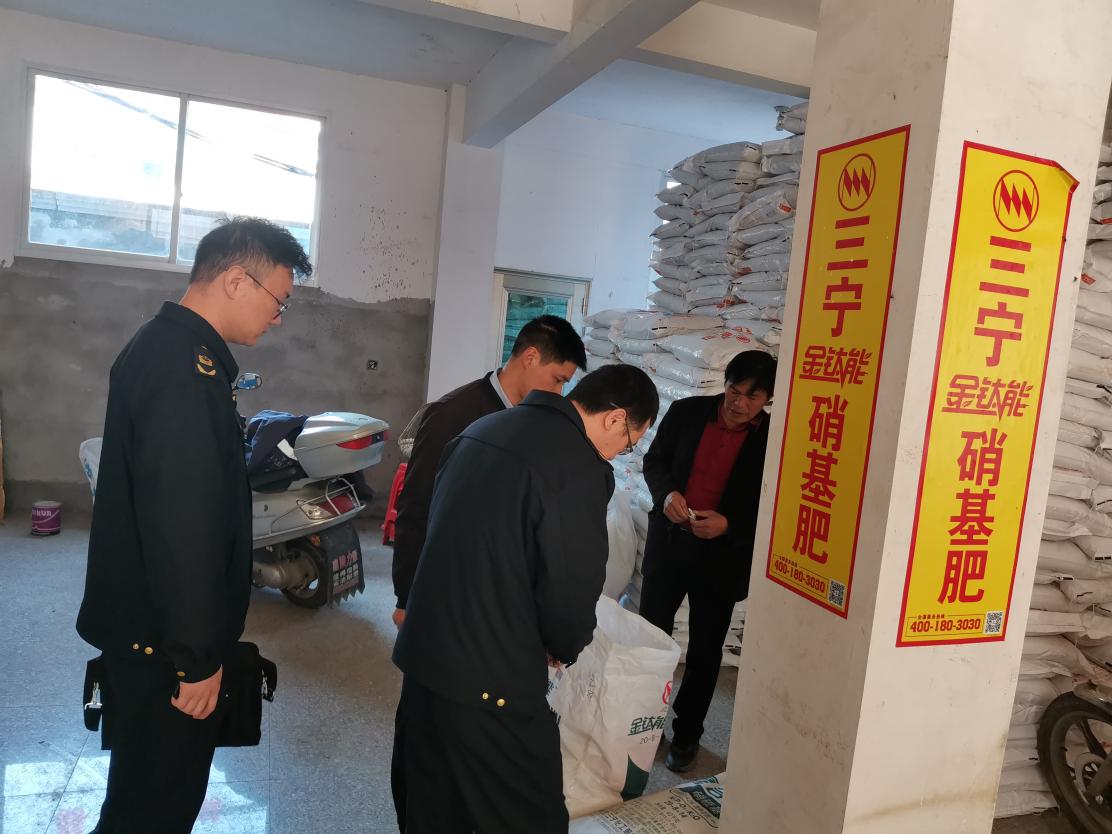 